Приложение 1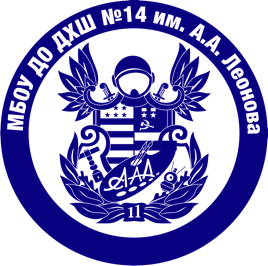 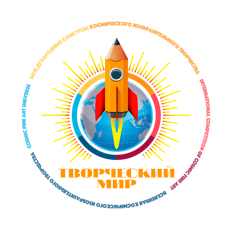 email: team@creatiworld.ru сайт:  creatiworld.ruЗаявкаНа участие в VIII - Международном конкурсе космического творчества.ПЕРВЫЙ ХУДОЖНИК СРЕДИ ЗВЕЗДНЫХ МИРОВпосвященного памяти Дважды Героя Советского Союза, летчика-космонавта, почетного академика Российской академии художеств Алексея Архиповича Леонова.Россия, г. Москва, 01 марта 2020 г. - 06 ноября 2020 г.ФИО участника __________________________________________________________________________Дата рождения ___________________________Возрастная группа (возраст) _______________________ФИО преподавателя ______________________________________________________________________Название работы__________________________________________________________________________Материалы исполнения____________________________________________________________________Жанр исполнения_________________________________________________________________________Описание идеи работы_____________________________________________________________________________________________________________________________________________________________________________________________________________________________________________________________________________________________________________________________________________Ваши дополнительные увлечения (астрономия, танцы, спорт и т. д.) _____________________________Наименование учебного заведения__________________________________________________________________________________________________________________________________________________(ИНДЕКС! Полный адрес!) учебного заведения_______________________________________________________________________________________________________________________________________Тел. Уч. заведения________________________E-mail уч. заведения_______________________________ФИО куратора или ответственного лица (полностью)___________________________________________________________________________________________________________________________________Тел. Куратора____________________________E-mail куратора __________________________________Директор (ФИО полностью)			                          подписьМ П